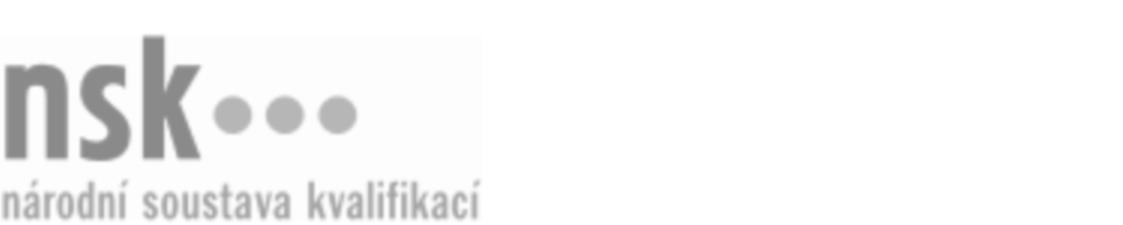 Kvalifikační standardKvalifikační standardKvalifikační standardKvalifikační standardKvalifikační standardKvalifikační standardKvalifikační standardKvalifikační standardSmaltér/smaltérka (kód: 23-067-H) Smaltér/smaltérka (kód: 23-067-H) Smaltér/smaltérka (kód: 23-067-H) Smaltér/smaltérka (kód: 23-067-H) Smaltér/smaltérka (kód: 23-067-H) Smaltér/smaltérka (kód: 23-067-H) Smaltér/smaltérka (kód: 23-067-H) Autorizující orgán:Ministerstvo průmyslu a obchoduMinisterstvo průmyslu a obchoduMinisterstvo průmyslu a obchoduMinisterstvo průmyslu a obchoduMinisterstvo průmyslu a obchoduMinisterstvo průmyslu a obchoduMinisterstvo průmyslu a obchoduMinisterstvo průmyslu a obchoduMinisterstvo průmyslu a obchoduMinisterstvo průmyslu a obchoduMinisterstvo průmyslu a obchoduMinisterstvo průmyslu a obchoduSkupina oborů:Strojírenství a strojírenská výroba (kód: 23)Strojírenství a strojírenská výroba (kód: 23)Strojírenství a strojírenská výroba (kód: 23)Strojírenství a strojírenská výroba (kód: 23)Strojírenství a strojírenská výroba (kód: 23)Strojírenství a strojírenská výroba (kód: 23)Týká se povolání:SmaltérSmaltérSmaltérSmaltérSmaltérSmaltérSmaltérSmaltérSmaltérSmaltérSmaltérSmaltérKvalifikační úroveň NSK - EQF:333333Odborná způsobilostOdborná způsobilostOdborná způsobilostOdborná způsobilostOdborná způsobilostOdborná způsobilostOdborná způsobilostNázevNázevNázevNázevNázevÚroveňÚroveňRozlišování materiálů pro smaltování a pro smaltové suspenzeRozlišování materiálů pro smaltování a pro smaltové suspenzeRozlišování materiálů pro smaltování a pro smaltové suspenzeRozlišování materiálů pro smaltování a pro smaltové suspenzeRozlišování materiálů pro smaltování a pro smaltové suspenze33Orientace v antikorozní ochraně materiálůOrientace v antikorozní ochraně materiálůOrientace v antikorozní ochraně materiálůOrientace v antikorozní ochraně materiálůOrientace v antikorozní ochraně materiálů33Volba technologického postupu povrchové úpravy kovů smaltovánímVolba technologického postupu povrchové úpravy kovů smaltovánímVolba technologického postupu povrchové úpravy kovů smaltovánímVolba technologického postupu povrchové úpravy kovů smaltovánímVolba technologického postupu povrchové úpravy kovů smaltováním33Orientace v normách a v technických podkladech pro povrchové úpravy smaltovánímOrientace v normách a v technických podkladech pro povrchové úpravy smaltovánímOrientace v normách a v technických podkladech pro povrchové úpravy smaltovánímOrientace v normách a v technických podkladech pro povrchové úpravy smaltovánímOrientace v normách a v technických podkladech pro povrchové úpravy smaltováním33Příprava povrchů součástí před povrchovými úpravami - opalování, odrezování, odmašťování, tryskáníPříprava povrchů součástí před povrchovými úpravami - opalování, odrezování, odmašťování, tryskáníPříprava povrchů součástí před povrchovými úpravami - opalování, odrezování, odmašťování, tryskáníPříprava povrchů součástí před povrchovými úpravami - opalování, odrezování, odmašťování, tryskáníPříprava povrchů součástí před povrchovými úpravami - opalování, odrezování, odmašťování, tryskání33Manipulace s polotovarem nebo výrobkemManipulace s polotovarem nebo výrobkemManipulace s polotovarem nebo výrobkemManipulace s polotovarem nebo výrobkemManipulace s polotovarem nebo výrobkem33Příprava suspenzí pro smaltováníPříprava suspenzí pro smaltováníPříprava suspenzí pro smaltováníPříprava suspenzí pro smaltováníPříprava suspenzí pro smaltování33Obsluha, seřizování, ošetřování a údržba zařízení pro smaltováníObsluha, seřizování, ošetřování a údržba zařízení pro smaltováníObsluha, seřizování, ošetřování a údržba zařízení pro smaltováníObsluha, seřizování, ošetřování a údržba zařízení pro smaltováníObsluha, seřizování, ošetřování a údržba zařízení pro smaltování33Měření a kontrola výsledků smaltování (tloušťky nanesené vrstvy, jakosti povrchu)Měření a kontrola výsledků smaltování (tloušťky nanesené vrstvy, jakosti povrchu)Měření a kontrola výsledků smaltování (tloušťky nanesené vrstvy, jakosti povrchu)Měření a kontrola výsledků smaltování (tloušťky nanesené vrstvy, jakosti povrchu)Měření a kontrola výsledků smaltování (tloušťky nanesené vrstvy, jakosti povrchu)33Smaltér/smaltérka,  29.03.2024 9:45:49Smaltér/smaltérka,  29.03.2024 9:45:49Smaltér/smaltérka,  29.03.2024 9:45:49Smaltér/smaltérka,  29.03.2024 9:45:49Strana 1 z 2Strana 1 z 2Kvalifikační standardKvalifikační standardKvalifikační standardKvalifikační standardKvalifikační standardKvalifikační standardKvalifikační standardKvalifikační standardPlatnost standarduPlatnost standarduPlatnost standarduPlatnost standarduPlatnost standarduPlatnost standarduPlatnost standarduStandard je platný od: 21.10.2022Standard je platný od: 21.10.2022Standard je platný od: 21.10.2022Standard je platný od: 21.10.2022Standard je platný od: 21.10.2022Standard je platný od: 21.10.2022Standard je platný od: 21.10.2022Smaltér/smaltérka,  29.03.2024 9:45:49Smaltér/smaltérka,  29.03.2024 9:45:49Smaltér/smaltérka,  29.03.2024 9:45:49Smaltér/smaltérka,  29.03.2024 9:45:49Strana 2 z 2Strana 2 z 2